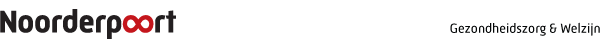 EVALUATIEFORMULIER OPLEIDING VERZORGENDE-IGNaam:							Groep:Onderwerp / vragen:Onderwerp / vragen:Waardering (zet een kruisje)Waardering (zet een kruisje)Waardering (zet een kruisje)Waardering (zet een kruisje)Waardering (zet een kruisje)Onderwerp / vragen:Onderwerp / vragen:Voll. on-eens1On-eens2Eens3Voll. eens4Geen me-ning/NVT01. Voorlichting, aanmelding, intake, plaatsing1. Voorlichting, aanmelding, intake, plaatsing1. Voorlichting, aanmelding, intake, plaatsing1. Voorlichting, aanmelding, intake, plaatsing1. Voorlichting, aanmelding, intake, plaatsing1. Voorlichting, aanmelding, intake, plaatsing1. Voorlichting, aanmelding, intake, plaatsing1 De voorlichting geeft een goed beeld van de opleiding.2Ik ben tevreden over de manier waarop de opleiding aansluit op mijn vorige opleiding/werkervaring.3Ik ben tevreden over de administratieve afhandeling van de o.a. de aanmelding, onderwijsovereenkomst en praktijkovereenkomst.4Belangrijke informatie wordt tijdig en duidelijk doorgegeven.5Als ik vragen, klachten of opmerkingen over de opleiding heb, weet ik bij wie ik terecht kan.6Vragen, klachten en opmerkingen worden zorgvuldig behandeld.7Roosterwijzigingen worden op tijd doorgegevenToelichting/verbetersuggesties:Toelichting/verbetersuggesties:Toelichting/verbetersuggesties:Toelichting/verbetersuggesties:Toelichting/verbetersuggesties:Toelichting/verbetersuggesties:Toelichting/verbetersuggesties:2. Studeerbaarheid2. Studeerbaarheid2. Studeerbaarheid2. Studeerbaarheid2. Studeerbaarheid2. Studeerbaarheid2. Studeerbaarheid8De opleiding sluit aan bij mijn verwachtingen.9Ik heb voldoende voorkennis om de opleiding te volgen.10De opbouw van de opleiding (thema’s, werkprocessen/beroeps-prestaties, bijbehorende kennis en vaardigheden) is logisch.11De leerstof is goed verdeeld over de leerjaren.12De leerwijzers geven een goed beeld van de inhoud van de periodes.13De leerstof is goed verdeeld over de leerlijnen/vakken. 14De studielast is evenwichtig verspreid over de opleiding/periodes/weken. 15De verhouding tussen theorie en praktijklessen is goed.16Tijdens de opleiding heb ik nieuwe kennis en vaardigheden opgedaan.17De opleiding is up to date.18Het niveau van de opleiding is goed.Toelichting/verbetersuggesties:Toelichting/verbetersuggesties:Toelichting/verbetersuggesties:Toelichting/verbetersuggesties:Toelichting/verbetersuggesties:Toelichting/verbetersuggesties:Toelichting/verbetersuggesties:Onderwerp / vragen:Onderwerp / vragen:Waardering (zet een kruisje)Waardering (zet een kruisje)Waardering (zet een kruisje)Waardering (zet een kruisje)Waardering (zet een kruisje)Onderwerp / vragen:Onderwerp / vragen:Voll. on-eens1On-eens2Eens3Voll. eens4Geen me-ning/NVT03. Onderwijsleerprocessen3. Onderwijsleerprocessen3. Onderwijsleerprocessen3. Onderwijsleerprocessen3. Onderwijsleerprocessen3. Onderwijsleerprocessen3. Onderwijsleerprocessen19De docenten leggen goed uit.20De docenten houden rekening met verschillen in de groep. 21De docenten geven voldoende individuele aandacht.22Er is voldoende interactie tussen de docenten en studenten en/of tussen de studenten onderling.23De docenten hebben voldoende vakinhoudelijke kennis.24De docenten zorgen voor gevarieerd onderwijs.25De docenten stimuleren het zelfstandig werken, rekening houdend met het leerjaar/fase van ontwikkeling.26Aan de docenten merk ik dat ze plezier hebben in hun werk.Toelichting/verbetersuggesties:Toelichting/verbetersuggesties:Toelichting/verbetersuggesties:Toelichting/verbetersuggesties:Toelichting/verbetersuggesties:Toelichting/verbetersuggesties:Toelichting/verbetersuggesties:4. Leeromgeving4. Leeromgeving4. Leeromgeving4. Leeromgeving4. Leeromgeving4. Leeromgeving4. Leeromgeving27De opleidingslocatie is geschikt voor de opleiding.28De digitale voorzieningen zijn op orde. 29Er zijn voldoende hulpmiddelen/materialen tijdens de praktijklessen.30De gebruikte presentatiemiddelen (PPT, Prezi, KaHoot, wandplaten, torso enz.) zijn duidelijk.31De sfeer op de opleiding is prettig.32De kantine en catering is van voldoende kwaliteit.Toelichting/verbetersuggesties:Toelichting/verbetersuggesties:Toelichting/verbetersuggesties:Toelichting/verbetersuggesties:Toelichting/verbetersuggesties:Toelichting/verbetersuggesties:Toelichting/verbetersuggesties:5. Begeleiding5. Begeleiding5. Begeleiding5. Begeleiding5. Begeleiding5. Begeleiding5. Begeleiding33Ik krijg regelmatig een overzicht van mijn behaalde resultaten.34De voortgang van mijn studie wordt vaak genoeg, d.w.z. ten minste één keer per  half jaar, met mij besproken. 35De docenten zijn goed bereikbaar.36De docenten geven goed aan wat ik al kan en waar ik nog aan moet werken.37Ik ben tevreden over de begeleiding die ik krijg bij leerproblemen.38Ik word op school door alle medewerkers zorgvuldig en beleefd benaderd.Toelichting/verbetersuggesties:Toelichting/verbetersuggesties:Toelichting/verbetersuggesties:Toelichting/verbetersuggesties:Toelichting/verbetersuggesties:Toelichting/verbetersuggesties:Toelichting/verbetersuggesties:Onderwerp / vragen:Onderwerp / vragen:Waardering (zet een kruisje)Waardering (zet een kruisje)Waardering (zet een kruisje)Waardering (zet een kruisje)Waardering (zet een kruisje)Waardering (zet een kruisje)Waardering (zet een kruisje)Waardering (zet een kruisje)Waardering (zet een kruisje)Waardering (zet een kruisje)Onderwerp / vragen:Onderwerp / vragen:Voll. on-eens1Voll. on-eens1On-eens2On-eens2Eens3Eens3Voll. eens4Voll. eens4Geen me-ning/NVT0Geen me-ning/NVT06. Toetsing/examinering 6. Toetsing/examinering 6. Toetsing/examinering 6. Toetsing/examinering 6. Toetsing/examinering 6. Toetsing/examinering 6. Toetsing/examinering 6. Toetsing/examinering 6. Toetsing/examinering 6. Toetsing/examinering 6. Toetsing/examinering 6. Toetsing/examinering 39 De opleiding maakt op tijd bekend wanneer ik beoordeeld word.40 De opleiding maakt op tijd bekend hoe ik beoordeeld word.41 De opleiding houdt zich aan de planningsdata voor de beoordelingsmomenten.42 De beoordelingen gaan over wat er is behandeld/geoefend.43 De beoordelingen vinden plaats onder rustige omstandigheden.44 Ik ben tevreden over de manier waarop ik word beoordeeld.45 Ik weet waar ik terecht kan bij vragen of klachten over een beoordeling.46Ik ben tevreden over de administratieve afhandeling van de examens door middel van het examendossier.Toelichting/verbetersuggesties:Toelichting/verbetersuggesties:Toelichting/verbetersuggesties:Toelichting/verbetersuggesties:Toelichting/verbetersuggesties:Toelichting/verbetersuggesties:Toelichting/verbetersuggesties:Toelichting/verbetersuggesties:Toelichting/verbetersuggesties:Toelichting/verbetersuggesties:Toelichting/verbetersuggesties:Toelichting/verbetersuggesties:7. Beroepspraktijkvorming7. Beroepspraktijkvorming7. Beroepspraktijkvorming7. Beroepspraktijkvorming7. Beroepspraktijkvorming7. Beroepspraktijkvorming7. Beroepspraktijkvorming7. Beroepspraktijkvorming7. Beroepspraktijkvorming7. Beroepspraktijkvorming7. Beroepspraktijkvorming7. Beroepspraktijkvorming47 De voorbereiding op de BPV is voldoende.48 Het programma op school sluit goed aan bij de BPV.49 De begeleiding door het leerbedrijf tijdens mijn BPV is voldoende.50 De begeleiding vanuit school tijdens mijn BPV is voldoende.51 Ik weet op tijd op welke manier mijn BPV  wordt beoordeeld.Toelichting/verbetersuggesties:Toelichting/verbetersuggesties:Toelichting/verbetersuggesties:Toelichting/verbetersuggesties:Toelichting/verbetersuggesties:Toelichting/verbetersuggesties:Toelichting/verbetersuggesties:Toelichting/verbetersuggesties:Toelichting/verbetersuggesties:Toelichting/verbetersuggesties:Toelichting/verbetersuggesties:Toelichting/verbetersuggesties:RapportcijfersRapportcijfers1234567891052Welk rapportcijfer geef je de school?53Welk rapportcijfer geef je de opleiding?54Welk rapportcijfer geef je de docenten gemiddeld?55Welk rapportcijfer geef je de individuele docenten?55aJe docent SLB/BB55bJe docent AFP55cJe docent BGK55dJe docent ZGK55eJe docent ZGKv55fJe docent PV/VTH55g Je docent VPR55hJe docent REK55iJe docent NEDWat wil je verder nog kwijt?